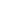 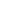 –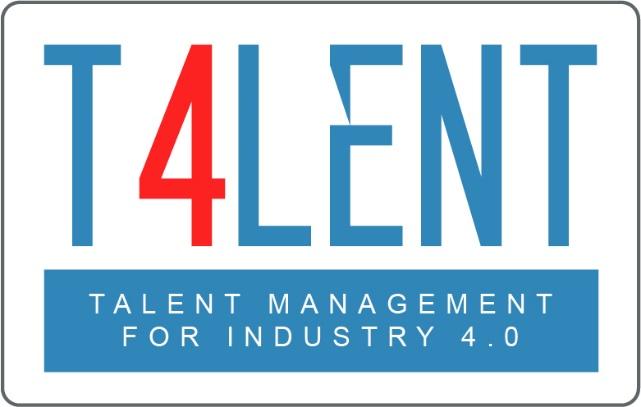 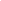 Steg 01 - BraindumpVi börjar med en enkel metod som används i början av varje kreativ process, en braindump. Steg 02: Strukturerad brainstormingNu är det dags att styra ditt kreativa potential på ett mer systematiskt sätt. Följ varje steg enligt beskrivningen nedan. Denna övning bör inte ta längre än 10-15 minuterFör mer information, gå till vår projektwebbplats t4lent.eu eller vår facebook-sida @t4lent.eu Utför en 5-minuters brainstorming angående termen "Talent". Skriv ner allt som kommer att tänka på i form av en lista nedan.Tanke 01…Tänk på ditt företag och din personal. Vilka är nyckelfunktionerna hos en bra anställd? Detta kan vara många saker (sociala färdigheter, specifik expertis, ledningsförmåga osv.)Om du tänker på högpresterande anställda. Vad gör dem enastående? Hur skiljer de sig från en “bra” kollega? Lista deras funktioner / skillnader nedan.Funktion 01Funktion 02Funktion 01Funktion 02